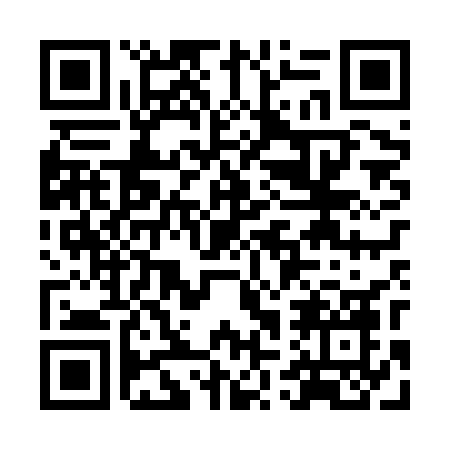 Prayer times for Huta Polanska, PolandWed 1 May 2024 - Fri 31 May 2024High Latitude Method: Angle Based RulePrayer Calculation Method: Muslim World LeagueAsar Calculation Method: HanafiPrayer times provided by https://www.salahtimes.comDateDayFajrSunriseDhuhrAsrMaghribIsha1Wed2:545:1112:315:367:519:592Thu2:515:0912:315:377:5310:013Fri2:485:0812:315:387:5410:044Sat2:455:0612:315:397:5610:075Sun2:425:0412:315:397:5710:096Mon2:395:0312:305:407:5910:127Tue2:365:0112:305:418:0010:158Wed2:335:0012:305:428:0210:179Thu2:304:5812:305:438:0310:2010Fri2:274:5712:305:448:0510:2311Sat2:244:5512:305:458:0610:2612Sun2:214:5412:305:468:0810:2813Mon2:184:5212:305:468:0910:3114Tue2:154:5112:305:478:1010:3415Wed2:144:4912:305:488:1210:3716Thu2:144:4812:305:498:1310:3917Fri2:134:4712:305:508:1410:4018Sat2:134:4612:305:508:1610:4019Sun2:124:4412:305:518:1710:4120Mon2:124:4312:305:528:1810:4121Tue2:114:4212:305:538:2010:4222Wed2:114:4112:315:538:2110:4323Thu2:104:4012:315:548:2210:4324Fri2:104:3912:315:558:2310:4425Sat2:104:3812:315:568:2410:4426Sun2:094:3712:315:568:2610:4527Mon2:094:3612:315:578:2710:4528Tue2:094:3512:315:588:2810:4629Wed2:094:3412:315:588:2910:4630Thu2:084:3312:315:598:3010:4731Fri2:084:3312:326:008:3110:47